September 16, 2017 – NWACA Neighborhood Garage SalesPlease join our neighbors at these addresses, where they will be holding garage sales from 8am to noon on September 16, 2017.(See next page for map)Here’s a map of where these are located: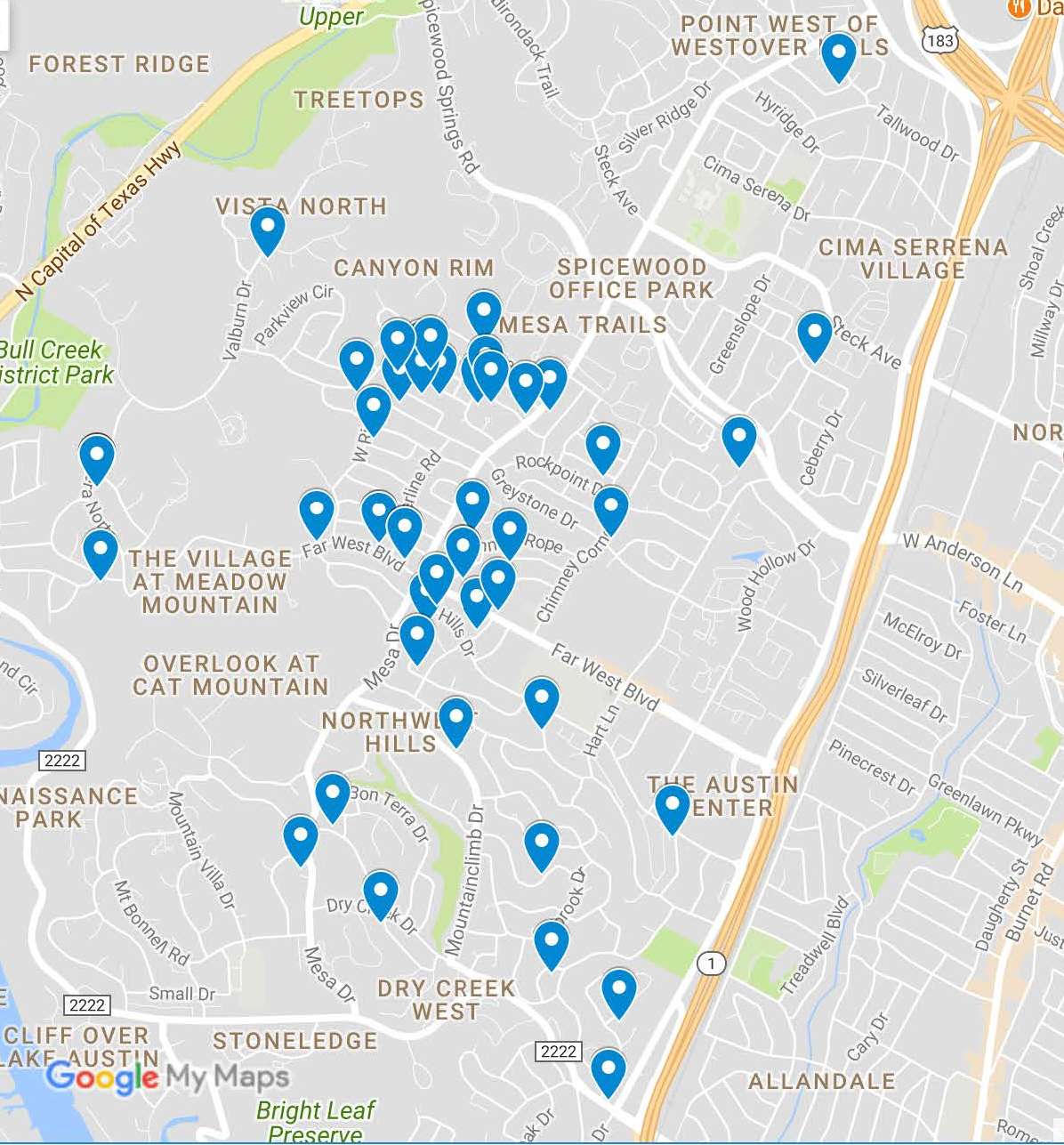 4907 Backtrail Dr., Austin, Texas4211 Bamford Dr., Austin, Texas4302 Bamford Drive, Austin, Texas4204 Burney Drive, Austin, Texas8139-B Ceberry Drive, Austin, Texas1605 Dapplegrey Lane, Austin, Texas7002 Edgefield Drive, Austin, Texas3986 Far West Blvd, Austin, Texas4204 Far West Blvd, Austin, Texas4204 Far West Blvd, Austin, Texas4104 Far West Blvd, Austin, Texas4104 Far West Blvd, Austin, Texas4306 Far West Blvd., Austin, Texas4116 Firstview Dr, Austin, Texas6903 Glen Ridge Drive, Austin, Texas3923 Glengarry Drive, Austin, Texas3812 Greystone Dr., Austin, Texas4302 Greystone Dr., Austin, Texas4403 Greystone Dr., Austin, Texas3605 Highland Hills drive, Austin, Texas5901 Highland Hills Terrace, Austin, Texas6603 Ladera Norte, Austin, Texas6603 Ladera Norte, Austin, Texas3604 Laurel Ledge Ln , Austin, Texas7806 Lindenwood Circle, Austin, Texas4220 Lostridge Drive, Austin, Texas4104 Mesa Court, Austin, Texas7707 Mesa Drive, Austin, Texas3801 Mia Tia Circle #d, Austin, Texas6603 Ladera Norte, Austin, Texas4016 North Hills Drive, Austin, Texas5803 Overlook Dr., Austin, Texas4006 Rockledge Drive, Austin, Texas7203 Running Rope Cir., Austin, Texas7613 Rustling Rd, Austin, Texas7701 Rustling Rd. , Austin, Texas3903 Sidehill Path, Austin, Texas3916 Sierra Drive, Austin, Texas8722 Silverhill Lane, Austin, Texas7205 Spurlock Drive, Austin, Texas7105 Sungate Dr, Austin, Texas7105 Sungate Dr, Austin, Texas4100 Tablerock Drive, Austin, Texas4111 Tablerock Drive, Austin, Texas4301 Tallowood Drive, Austin, Texas7605 Valburn Drive, Austin, Texas6600 Valleyside Rd, C12, Austin, Texas7508 West Rim Dr., Austin, Texas7305 West Rim Drive, Austin, Texas